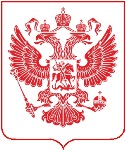 Об утверждении Положения о контрактной службеТюменского межрегионального территориального управления воздушного транспорта Федерального агентства воздушного транспорта(в редакции приказов от 22.09.2022 № 230/01-П, от 09.02.2024 № 59/01-П)Во исполнение положений Федерального закона от 05.04.2013 № 44-ФЗ                    «О контрактной системе в сфере закупок товаров, работ, услуг для обеспечения государственных и муниципальных нужд», в соответствии с подпунктом 10.4 Положения о Тюменском межрегиональном территориальном управлении воздушного транспорта Федерального агентства воздушного транспорта, утвержденным приказом Федерального агентства воздушного транспорта от 21.06.2012 № 373, в целях организации работы по осуществлению закупок товаров, работ, услуг для нужд Тюменского межрегионального территориального управления воздушного транспорта Федерального агентства воздушного транспорта п р и к а з ы в а ю:1. Утвердить Положение о Контрактной службе Тюменского межрегионального территориального управления воздушного транспорта Федерального агентства воздушного транспорта, а также состав контрактной службы Тюменского межрегионального территориального управления воздушного транспорта Федерального агентства воздушного транспорта  согласно приложению  к настоящему приказу;2. Признать утратившим силу Приказ от 08.12.2020 № 319/1/01-П                              «Об утверждении Положения о контрактной службе Тюменского межрегионального территориального управления воздушного транспорта Федерального агентства воздушного транспорта»;3. Отделу государственного имущества, правового и административно-хозяйственного обеспечения (Симонова Е.Г.) ознакомить с настоящим Приказом состав членов Контрактной службы;4. Контроль за исполнением настоящего приказа оставляю за собой.Руководитель                                                                                                            П.Я. МедведевМ.В. Кузьминова(3452) 46-51-72ПОЛОЖЕНИЕ о контрактной службе Тюменского межрегионального территориального управления воздушного транспорта Федерального агентства воздушного транспорта I. Общие положения1.1. Настоящее Положение о контрактной службе (далее - Положение) устанавливает общие правила организации деятельности контрактной службы, основные полномочия контрактной службы Тюменского межрегионального территориального управления воздушного транспорта Федерального агентства воздушного транспорта (далее – Заказчик), руководителя и работников контрактной службы при осуществлении Заказчиком деятельности, направленной на обеспечение государственных и муниципальных нужд в соответствии с Федеральным законом от  № 44-ФЗ                             «О контрактной системе в сфере закупок товаров, работ, услуг для обеспечения государственных и муниципальных нужд» (далее - Федеральный закон).1.2. Контрактная служба в своей деятельности руководствуется Конституцией Российской Федерации, Федеральным законом, гражданским законодательством Российской Федерации, бюджетным законодательством Российской Федерации, нормативными правовыми актами о контрактной системе в сфере закупок товаров, работ, услуг для обеспечения государственных и муниципальных нужд, Типовым положением (регламентом) о контрактной службе, утвержденным приказом Министерства финансов Российской Федерации от 31.07.2020 № 158н, иными нормативными правовыми актами Российской Федерации, настоящим Положением.1.3 Контрактная служба осуществляет свою деятельность во взаимодействии с другими отделами Заказчика.II. Организация деятельности контрактной службы2.1. Функции и полномочия контрактной службы возлагаются на должностных лиц Заказчика, выполняющих функции и полномочия контрактной службы без образования отдельного структурного подразделения, состав которых утверждается Заказчиком.2.2. Структура и штатная численность контрактной службы определяется руководителем Заказчика и не может составлять менее двух человек.2.3. Контрактную службу возглавляет заместитель руководителя Заказчика.Заместитель председателя контрактной службы в случае временного отсутствия председателя контрактной службы временно исполняет его обязанности.При отсутствии секретаря контрактной службы его функции выполняет член контрактной службы, уполномоченный на выполнение таких функций председателем.Замена должности в контрактной службе допускается только по решению Заказчика, принявшего решение о создании контрактной службы.2.4. Должностными лицами контрактной службы не могут быть физические лица, лично заинтересованные в результатах определения поставщиков (подрядчиков, исполнителей), а также должностные лица контрольных органов в сфере закупок, непосредственно осуществляющие контроль в сфере закупок в соответствии с Федеральным законом № 44-ФЗ.                 В случае возникновения у должностного лица контрактной службы обстоятельств, которые могут привести к личной заинтересованности в результатах определения поставщиков (подрядчиков, исполнителей), такое лицо обязано проинформировать об этом руководителя Заказчика в письменной форме в целях исключения его из состава контрактной службы.2.5. В случае выявления в составе контрактной службы лиц, указанных
в пункте 2.4 настоящего Положения, руководитель Заказчика незамедлительно освобождает указанных должностных лиц от исполнения ими обязанностей и возлагает данные обязанности на другое должностное лицо, соответствующее требованиям Федерального закона № 44-ФЗ и настоящего Положения. 2.6. Руководитель контрактной службы распределяет определенные разделом III Положения функции и полномочия между работниками контрактной службы.2.7. Работники контрактной службы должны иметь высшее образование или дополнительное профессиональное образование в сфере закупок.2.8. В соответствии с законодательством Российской Федерации действия (бездействие) должностного лица контрактной службы могут быть обжалованы в судебном порядке или в порядке, установленном главой 6 Федерального закона, в контрольный орган в сфере закупок, если такие действия (бездействие) нарушают права и законные интересы участника закупки.III. Функции и полномочия контрактной службы3. Контрактная служба осуществляет следующие функции и полномочия:3.1. При планировании закупок:3.1.1. разрабатывает план-график, осуществляет подготовку изменений в план-график;3.1.2. размещает в единой информационной системе в сфере закупок (далее - единая информационная система) план-график и внесенные в него изменения;3.1.3. организует общественное обсуждение закупок в случаях, предусмотренных статьей 20 Федерального закона;3.1.4. организует в случае необходимости на стадии планирования закупок консультации с поставщиками (подрядчиками, исполнителями) и участвуют в таких консультациях в целях определения состояния конкурентной среды на соответствующих рынках товаров, работ, услуг, определения наилучших технологий и других решений для обеспечения государственных и муниципальных нужд.3.1.5. обеспечивает осуществление закупки у субъектов малого предпринимательства.3.2. При определении поставщиков (подрядчиков, исполнителей):3.2.1. осуществляют подготовку и размещение в единой информационной системе извещений об осуществлении закупок и приложений к ним, документации о закупках (в случае, если Федеральным законом № 44-ФЗ предусмотрена документация о закупке) и проектов контрактов, подготовку и направление приглашений,  а также вносит изменения в указанные документы;          3.2.1.1. определяет и обосновывает начальную (максимальную) цену контракта, цену контракта, заключаемого с единственным поставщиком (подрядчиком, исполнителем), начальную цену единицы товара, работы, услуги, начальную сумму цен единиц товаров, работ, услуг, максимальное значение цены контракта;3.2.1.2. уточнение в рамках обоснования закупки начальной (максимальной) цены контракта и ее обоснование в извещениях об осуществлении закупок, документации о закупке (в случае, если Федеральным законом предусмотрена документация о закупке);3.2.1.3. уточнение в рамках обоснования закупки начальной (максимальной) цены контракта, заключаемого с единственным поставщиком (подрядчиком, исполнителем);3.2.1.4. осуществляет описание объекта закупки;3.2.1.5. указывает в извещении об осуществлении закупки информацию, предусмотренную статьей 42 Федерального закона, в том числе информацию:об условиях, о запретах и об ограничениях допуска товаров, происходящих из иностранного государства или группы иностранных государств, работ, услуг, соответственно выполняемых, оказываемых иностранными лицами, в случае, если такие условия, запреты и ограничения установлены в соответствии со статьей 14 Федерального закона;о преимуществе в отношении участников закупок, установленном в соответствии со статьей 30 Федерального закона (при необходимости);о преимуществах, предоставляемых в соответствии со статьями 28, 29 Федерального закона;3.2.2. осуществляет подготовку и размещение в единой информационной системе разъяснений положений извещения об осуществлении закупки, документации о закупке (в случае, если Федеральным законом предусмотрена документация о закупке);3.2.3. осуществляет подготовку и размещение в единой информационной системе извещения об отмене определения поставщика (подрядчика, исполнителя), изменений в извещение об осуществлении закупки и (или) документацию о закупке (в случае, если Федеральным законом предусмотрена документация о закупке);3.2.4. формирует с использованием электронной площадки протоколы рассмотрения заявок, подведения итогов определения поставщика (подрядчика, исполнителя) по итогам заседаний единой комиссии по осуществлению закупок;3.2.5. осуществляет организационно-техническое обеспечение деятельности комиссии по осуществлению закупок;3.2.6. осуществляет привлечение экспертов, экспертных организаций в случаях, установленных статьей 41 Федерального закона;3.2.7. подготовка наименования объекта закупки для документации о закупке (в случае, если Федеральным законом предусмотрена документация о закупке).3.3. При заключении контрактов:3.3.1. Подготовка приказа о размещении заказа.3.3.2. Подготовка проекта контракта.3.3.3. формирует с использованием единой информационной системы и размещает в единой информационной системе и на электронной площадке                 (с использованием единой информационной системы) проект контракта (контракт);3.3.4. осуществляет рассмотрение протокола разногласий при наличии разногласий по проекту контракта;3.3.5. осуществляет рассмотрение независимой гарантии, представленной в качестве обеспечения исполнения контракта;3.3.6. организует проверку поступления денежных средств от участника закупки, с которым заключается контракт, на счет Заказчика, внесенных в качестве обеспечения исполнения контракта;3.3.7. осуществляет подготовку и направление в контрольный орган в сфере закупок уведомления о заключении контракта с единственным поставщиком (подрядчиком, исполнителем) в случаях, установленных частью 2 статьи 93 Федерального закона;3.3.8. осуществляет подготовку и направление в контрольный орган в сфере закупок предусмотренного частью 6 статьи 93 Федерального закона обращения Заказчика о согласовании заключения контракта с единственным поставщиком (подрядчиком, исполнителем);3.3.9. обеспечивает заключение контракта с участником закупки, в том числе с которым заключается контракт в случае уклонения победителя определения (поставщика (подрядчика, исполнителя) от заключения контракта;3.3.10. направляет информацию о заключенных контрактах в федеральный орган исполнительной власти, осуществляющий правоприменительные функции по кассовому обслуживанию исполнения бюджетов бюджетной системы Российской Федерации, в целях ведения реестра контрактов, заключенных заказчиками;3.3.11. обеспечивает хранение информации и документов в соответствии с частью 15 статьи 4 Федерального закона;3.3.12. обосновывает заключение контракта, а также цену контракта и иные существенные условия контракта в случае осуществления закупки у единственного поставщика (подрядчика, исполнителя) для заключения контракта.3.4. При исполнении, изменении, расторжении контракта:3.4.1. осуществляет рассмотрение независимой гарантии, представленной в качестве обеспечения гарантийного обязательства;3.4.2. обеспечивает исполнение условий контракта в части выплаты аванса (если контрактом предусмотрена выплата аванса);3.4.3. обеспечивает приемку поставленного товара, выполненной работы (ее результатов), оказанной услуги, а также отдельных этапов поставки товара, выполнения работы, оказания услуги, в том числе:3.4.3.1. обеспечивает проведение силами Заказчика или с привлечением экспертов, экспертных организаций экспертизы поставленного товара, выполненной работы, оказанной услуги, а также отдельных этапов исполнения контракта;3.4.3.2. подписывает усиленной электронной подписью лица, имеющего право действовать от имени заказчика, и размещает в единой информационной системе документ о приемке, при исполнении контракта, заключенного по результатам проведения электронных процедур, закрытых электронных процедур (за исключением закрытых электронных процедур, проводимых в случае, предусмотренном пунктом 5 части 11 статьи 24 настоящего Федерального закона);3.4.4. обеспечивает исполнение условий контракта в части оплаты поставленного товара, выполненной работы (ее результатов), оказанной услуги, а также отдельных этапов исполнения контракта;3.4.5. направляет информацию об исполнении контрактов, о внесении изменений в заключенные контракты в федеральный орган исполнительной власти, осуществляющий правоприменительные функции по кассовому обслуживанию исполнения бюджетов бюджетной системы Российской Федерации, в целях ведения реестра контрактов, заключенных заказчиками;3.4.6. взаимодействует с поставщиком (подрядчиком, исполнителем) при изменении, расторжении контракта в соответствии со статьей 95 Федерального закона, применении мер ответственности в случае нарушения условий контракта, в том числе направляет поставщику (подрядчику, исполнителю) требование об уплате неустоек (штрафов, пеней) в случае просрочки исполнения поставщиком (подрядчиком, исполнителем) обязательств (в том числе гарантийного обязательства), предусмотренных контрактом, а также в иных случаях неисполнения или ненадлежащего исполнения поставщиком (подрядчиком, исполнителем) обязательств, предусмотренных контрактом, совершении иных действий в случае нарушения поставщиком (подрядчиком, исполнителем) или заказчиком условий контракта;3.4.7. направляет в порядке, предусмотренном статьей 104 Федерального закона, в контрольный орган в сфере закупок информацию о поставщиках (подрядчиках, исполнителях), с которыми контракты расторгнуты по решениюсуда или в случае одностороннего отказа Заказчика от исполнения контракта в связи с существенным нарушением условий контрактов в целях включения указанной информации в реестр недобросовестных поставщиков (подрядчиков, исполнителей);3.4.8. обеспечивает исполнение условий контракта в части возврата поставщику (подрядчику, исполнителю) денежных средств, внесенных в качестве обеспечения исполнения контракта (если такая форма обеспечения исполнения контракта применяется поставщиком (подрядчиком, исполнителем), в том числе части этих денежных средств в случае уменьшения размера обеспечения исполнения контракта, в сроки, установленные частью 27 статьи 34 Федерального закона;3.4.9. обеспечивает одностороннее расторжение контракта в порядке, предусмотренном статьей 95 Федерального закона;3.4.10. Размещает в единой информационной системе информацию об изменении контракта или о расторжении контракта, за исключением сведений, составляющих государственную тайну.3.5. осуществляет иные функции и полномочия, предусмотренные Федеральным законом, в том числе:3.5.1. осуществляет подготовку и направление в контрольный орган в сфере закупок информации и документов, свидетельствующих об уклонении победителя определения поставщика (подрядчика, исполнителя) от заключения контракта, в целях включения такой информации в реестр недобросовестных поставщиков (подрядчиков, исполнителей);3.5.2. составляет и размещает в единой информационной системе отчет об объеме закупок у субъектов малого предпринимательства, социально ориентированных некоммерческих организаций; отчет о минимальной обязательной доле закупок российских товаров.3.5.3. Учет денежных средств под обеспечение контракта;3.5.4. Включение контракта в реестр на сайте;3.5.5. Подготавливает документ о приемке результатов отдельного этапа исполнения контракта, а также поставленного товара, выполненной работы или оказанной услуги;3.5.6. Организует включение в реестр контрактов, заключенных заказчиками, информации о контрактах, заключенных заказчиками;3.5.7. Принятие к бухгалтерскому учету товаров, услуг, работ, отдельных этапов исполнения контракта;3.5.8. Информирует в случае отказа Заказчика в принятии независимой гарантии об этом лицо, предоставившее независимую гарантию, с указанием причин, послуживших основанием для отказа;3.5.9. Организует возврат денежных средств, внесенных в качестве обеспечения исполнения заявок или обеспечения исполнения контрактов;3.5.10. Претензионно - исковая работа;         3.5.11. Анализ исполнения контракта (по оплате и актам выполненных работ изменение суммы на 10%);         3.5.12. Дополнительные соглашения, изменения к контрактам;         3.5.13. Внесение изменений в реестре контрактов на сайте на основании дополнительного соглашения;          3.5.14. Акты сверки с поставщиками по исполненным контрактам.IV. Ответственность работников контрактной службы4.1. Должностные лица контрактной службы, виновные в нарушении Федерального закона № 44-ФЗ, иных нормативных правовых актов, предусмотренных Федеральным законом № 44-ФЗ, а также норм настоящего Положения, несут дисциплинарную, гражданско-правовую, административную, уголовную ответственность в соответствии с законодательством Российской Федерации.Состав контрактной службыТюменского межрегионального территориального управления воздушного транспорта Федерального агентства воздушного транспорта Председатель: - Микольян Сергей Владимирович – заместитель руководителя. Заместитель Председателя: - Симонова Елена Георгиевна – начальник отдела государственного имущества, правового и административно-хозяйственного обеспечения. Члены Контрактной службы: - Шрейдерс Галина Аркадьевна – начальник отдела финансов, бухгалтерского учета и отчетности;- Мелентьева Светлана Андреевна – старший специалист 1 разряда отдела  финансов, бухгалтерского учёта и отчетности;- Паршукова Алена Владимировна – консультант отдела государственного имущества, правового и административно-хозяйственного обеспечения.Секретарь:- Кузьминова Мария Валерьевна – старший специалист 2 разряда отдела государственного имущества, правового и административно-хозяйственного обеспечения.Порядок распределения обязанностей между членами Контрактной службы Тюменского межрегионального территориального управления воздушного транспорта Федерального агентства воздушного транспортаМИНИСТЕРСТВО ТРАНСПОРТА РОССИЙСКОЙ ФЕДЕРАЦИИФЕДЕРАЛЬНОЕ АГЕНТСТВО ВОЗДУШНОГО ТРАНСПОРТА(РОСАВИАЦИЯ)ТЮМЕНСКОЕ МЕЖРЕГИОНАЛЬНОЕ ТЕРРИТОРИАЛЬНОЕ УПРАВЛЕНИЕ ВОЗДУШНОГО ТРАНСПОРТАФЕДЕРАЛЬНОГО АГЕНТСТВА  ВОЗДУШНОГО ТРАНСПОРТАМИНИСТЕРСТВО ТРАНСПОРТА РОССИЙСКОЙ ФЕДЕРАЦИИФЕДЕРАЛЬНОЕ АГЕНТСТВО ВОЗДУШНОГО ТРАНСПОРТА(РОСАВИАЦИЯ)ТЮМЕНСКОЕ МЕЖРЕГИОНАЛЬНОЕ ТЕРРИТОРИАЛЬНОЕ УПРАВЛЕНИЕ ВОЗДУШНОГО ТРАНСПОРТАФЕДЕРАЛЬНОГО АГЕНТСТВА  ВОЗДУШНОГО ТРАНСПОРТАМИНИСТЕРСТВО ТРАНСПОРТА РОССИЙСКОЙ ФЕДЕРАЦИИФЕДЕРАЛЬНОЕ АГЕНТСТВО ВОЗДУШНОГО ТРАНСПОРТА(РОСАВИАЦИЯ)ТЮМЕНСКОЕ МЕЖРЕГИОНАЛЬНОЕ ТЕРРИТОРИАЛЬНОЕ УПРАВЛЕНИЕ ВОЗДУШНОГО ТРАНСПОРТАФЕДЕРАЛЬНОГО АГЕНТСТВА  ВОЗДУШНОГО ТРАНСПОРТАПРИКАЗ             г. Тюмень04 марта 2022ПРИКАЗ             г. Тюмень№51/01-П Приложение УУТВЕРЖДЕНО Приказом Тюменского межрегионального территориального управления воздушного транспорта  Федерального агентства 
воздушного транспортаот 04.03.2022 года  № 51/01-П Приложение № 1 к Положению о контрактной службе Тюменского межрегионального территориального управления воздушного транспорта Федерального агентства воздушного транспортаУУТВЕРЖДЕНО Приказом Тюменского межрегионального территориального управления воздушного транспорта  Федерального агентства 
воздушного транспортаот 04.03.2022 года  № 51/01-П Приложение к приказу Тюменского межрегионального территориального управления воздушного транспорта Федерального агентства воздушного транспорта от 04.03.2022 года  № 51/01-ППриложение № 2 к Положению о контрактной службе Тюменского межрегионального территориального управления воздушного транспорта Федерального агентства воздушного транспортаУУТВЕРЖДЕНО Приказом Тюменского межрегионального территориального управления воздушного транспорта  Федерального агентства 
воздушного транспортаот 04.03.2022 года  № 51/01-П Функции и полномочияисполнительпримечание1.Планирование закупок:1.1.Разработка плана-графика, осуществление подготовки изменении для внесения в план-график. Шрейдерс .Г.А.Мелентьева С.А.Симонова Е.Г.1.2.Размещение в единой информационной системе плана-графика и внесенных в него изменений.Шрейдерс Г.А.Мелентьева С.А.1.3.Организует в случае необходимости на стадии планирования закупок консультации с поставщиками (подрядчиками, исполнителями) и участвуют в таких консультациях в целях определения состояния конкурентной среды на соответствующих рынках товаров, работ, услуг, определения наилучших технологий и других решений для обеспечения государственных и муниципальных нужд.Паршукова А.В.Кузьминова М.В.Симонова Е.Г.1.4.Организует общественное обсуждение закупок в случаях, предусмотренных статьей 20 Федерального закона.Паршукова А.В.Кузьминова М.В.1.5.Обеспечивает осуществление закупки у субъектов малого предпринимательства.Шрейдерс Г.А.Мелентьева С.А.Симонова Е.Г.Не менее 15%2Определение поставщиков (подрядчиков, исполнителей):2.1.Осуществляет подготовку и размещение в единой информационной системе извещений об осуществлении закупок и приложений к ним, документации о закупках (в случае, если Федеральным законом № 44-ФЗ предусмотрена документация о закупке) и проектов контрактов, подготовку и направление приглашений,  а также вносит изменения в указанные документы.Паршукова А.В.Кузьминова М.В.Симонова Е.Г.2.2.Определяет и обосновывает начальную (максимальную) цену контракта, цену контракта, заключаемого с единственным поставщиком (подрядчиком, исполнителем),  начальную цену единицы товара, работы, услуги, начальную сумму цен единиц товаров, работ, услуг, максимальное значение цены контракта.Паршукова А.В.Кузьминова М.В.Шрейдерс Г.А.Мелентьева С.А.Симонова Е.Г.2.3.Уточнение в рамках обоснования закупки начальной (максимальной) цены контракта и ее обоснование в извещениях об осуществлении закупок, документации о закупке (в случае, если Федеральным законом предусмотрена документация о закупке).Шрейдерс Г.А.Мелентьева С.А.2.4.Уточнение в рамках обоснования закупки начальной (максимальной) цены контракта, заключаемого с единственным поставщиком (подрядчиком, исполнителем).Шрейдерс Г.А.Мелентьева С.А.2.5.Подготовка описания объекта закупки (технического задания) Паршукова А.В.Кузьминова М.В.2.6.Указывает в извещении об осуществлении закупки информацию, предусмотренную статьей 42 Федерального закона, в том числе информацию:об условиях, о запретах и об ограничениях допуска товаров, происходящих из иностранного государства или группы иностранных государств, работ, услуг, соответственно выполняемых, оказываемых иностранными лицами, в случае, если такие условия, запреты и ограничения установлены в соответствии со статьей 14 Федерального закона;о преимуществе в отношении участников закупок, установленном в соответствии со статьей 30 Федерального закона (при необходимости);о преимуществах, предоставляемых в соответствии со статьями 28, 29 Федерального закона.Паршукова А.В.Кузьминова М.В.Симонова Е.Г.2.7.Осуществляет подготовку и размещение в единой информационной системе разъяснений положений извещения об осуществлении закупки, документации о закупке (в случае, если Федеральным законом предусмотрена документация о закупке).Паршукова А.В.Кузьминова М.В.Симонова Е.Г.2.8.Осуществляет подготовку и размещение в единой информационной системе извещения об отмене определения поставщика (подрядчика, исполнителя), изменений в извещение об осуществлении закупки и (или) документацию о закупке (в случае, если Федеральным законом предусмотрена документация о закупке).Паршукова А.В.Кузьминова М.В.Симонова Е.Г.2.9.Формирует с использованием электронной площадки протоколы рассмотрения заявок, подведения итогов определения поставщика (подрядчика, исполнителя) по итогам заседаний единой комиссии по осуществлению закупок.Паршукова А.В.Кузьминова М.В.Симонова Е.Г.2.10.Осуществляет организационно-техническое обеспечение деятельности комиссии по осуществлению закупок.Паршукова А.В.Кузьминова М.В.Симонова Е.Г.2.11.Осуществляет привлечение экспертов, экспертных организаций в случаях, установленных статьей 41 Федерального закона.Паршукова А.В.Кузьминова М.В.Симонова Е.Г.2.12.Подготовка наименования объекта закупки для документации о закупке (в случае, если Федеральным законом предусмотрена документация о закупке).Шрейдерс Г.А.Мелентьева С.А.3.При заключении контракта:3.1.Подготовка приказа о размещении заказа.Паршукова А.В.Кузьминова М.В.3.2.Подготовка проекта контракта.Паршукова А.В.Шрейдерс Г.А.Мелентьева С.А.3.3.Формирует с использованием единой информационной системы и размещает в единой информационной системе и на электронной площадке                 (с использованием единой информационной системы) проект контракта (контракт).Паршукова А.В.Кузьминова М.В.Симонова Е.Г,3.4.Осуществляет рассмотрение протокола разногласий при наличии разногласий по проекту контракта.Паршукова А.В.Кузьминова М.В.3.5.Осуществляет рассмотрение независимой гарантии, представленной в качестве обеспечения исполнения контракта.Паршукова А.В.Шрейдерс Г.А.Кузьминова М.В.3.6.Организует проверку поступления денежных средств от участника закупки, с которым заключается контракт, на счет Заказчика, внесенных в качестве обеспечения исполнения контракта.Шрейдерс Г.А.Мелентьева С.А.3.7.Осуществляет подготовку и направление в контрольный орган в сфере закупок уведомления о заключении контракта с единственным поставщиком (подрядчиком, исполнителем) в случаях, установленных частью 2 статьи 93 Федерального закона.Паршукова А.В.3.8.Осуществляет подготовку и направление в контрольный орган в сфере закупок предусмотренного частью 6 статьи 93 Федерального закона обращения Заказчика о согласовании заключения контракта с единственным поставщиком (подрядчиком, исполнителем).Паршукова А.В.3.9.Обеспечивает заключение контракта с участником закупки, в том числе с которым заключается контракт в случае уклонения победителя определения (поставщика (подрядчика, исполнителя) от заключения контракта.Паршукова А.В.Кузьминова М.В.3.10.Направляет информацию о заключенных контрактах в федеральный орган исполнительной власти, осуществляющий правоприменительные функции по кассовому обслуживанию исполнения бюджетов бюджетной системы Российской Федерации, в целях ведения реестра контрактов, заключенных заказчиками.Шрейдерс Г.А.Мелентьева С.А.3.11.Обеспечивает хранение информации и документов в соответствии с частью 15 статьи 4 Федерального закона.Паршукова А.В.Кузьминова М.В.3.12.Обосновывает заключение контракта, а также цену контракта и иные существенные условия контракта в случае осуществления закупки у единственного поставщика (подрядчика, исполнителя) для заключения контракта.Шрейдерс Г.А.Мелентьева С.А.Паршукова А.В.4.При исполнении, изменении, расторжении контракта:4.1.Осуществляет рассмотрение независимой гарантии, представленной в качестве обеспечения гарантийного обязательства.Шрейдерс Г.А.Мелентьева С.А.Паршукова А.В.4.2.Обеспечивает исполнение условий контракта в части выплаты аванса (если контрактом предусмотрена выплата аванса).Шрейдерс Г.А.Мелентьева С.А.4.3.Обеспечивает приемку поставленного товара, выполненной работы (ее результатов), оказанной услуги, а также отдельных этапов поставки товара, выполнения работы, оказания услуги, в том числе:4.3.1.Обеспечивает проведение силами Заказчика или с привлечением экспертов, экспертных организаций экспертизы поставленного товара, выполненной работы, оказанной услуги, а также отдельных этапов исполнения контракта.Симонова Е.Г.Шрейдерс Г.А.Галкина Т.Н.Мелентьева С.А.Паршукова А.В.Кузьминова М.В.4.3.2.Подписывает усиленной электронной подписью лица, имеющего право действовать от имени заказчика, и размещает в единой информационной системе документ о приемке, при исполнении контракта, заключенного по результатам проведения электронных процедур, закрытых электронных процедур (за исключением закрытых электронных процедур, проводимых в случае, предусмотренном пунктом 5 части 11 статьи 24 настоящего Федерального закона).Шрейдерс Г.А.Мелентьева С.А.4.4.Обеспечивает исполнение условий контракта в части оплаты поставленного товара, выполненной работы (ее результатов), оказанной услуги, а также отдельных этапов исполнения контракта.Шрейдерс Г.А.Мелентьева С.А.4.5.Направляет информацию об исполнении контрактов, о внесении изменений в заключенные контракты в федеральный орган исполнительной власти, осуществляющий правоприменительные функции по кассовому обслуживанию исполнения бюджетов бюджетной системы Российской Федерации, в целях ведения реестра контрактов, заключенных заказчиками.Шрейдерс Г.А.Мелентьева С.А.4.6.Взаимодействует с поставщиком (подрядчиком, исполнителем) при изменении, расторжении контракта в соответствии со статьей 95 Федерального закона, применении мер ответственности в случае нарушения условий контракта, в том числе направляет поставщику (подрядчику, исполнителю) требование об уплате неустоек (штрафов, пеней) в случае просрочки исполнения поставщиком (подрядчиком, исполнителем) обязательств (в том числе гарантийного обязательства), предусмотренных контрактом, а также в иных случаях неисполнения или ненадлежащего исполнения поставщиком (подрядчиком, исполнителем) обязательств, предусмотренных контрактом, совершении иных действий в случае нарушения поставщиком (подрядчиком, исполнителем) или заказчиком условий контракта.Шрейдерс Г.А.Мелентьева С.А.Паршукова А.В.4.7.Направляет в порядке, предусмотренном статьей 104 Федерального закона, в контрольный орган в сфере закупок информацию о поставщиках (подрядчиках, исполнителях), с которыми контракты расторгнуты по решению суда или в случае одностороннего отказа Заказчика от исполнения контракта в связи с существенным нарушением условий контрактов в целях включения указанной информации в реестр недобросовестных поставщиков (подрядчиков, исполнителей).Паршукова А.В.Кузьминова М.В.4.8.Обеспечивает исполнение условий контракта в части возврата поставщику (подрядчику, исполнителю) денежных средств, внесенных в качестве обеспечения исполнения контракта (если такая форма обеспечения исполнения контракта применяется поставщиком (подрядчиком, исполнителем), в том числе части этих денежных средств в случае уменьшения размера обеспечения исполнения контракта, в сроки, установленные частью 27 статьи 34 Федерального закона.Шрейдерс Г.А.Мелентьева С.А.4.9.Обеспечивает одностороннее расторжение контракта в порядке, предусмотренном статьей 95 Федерального закона.Паршукова А.В.Кузьминова М.В.4.10.Размещает в единой информационной системе информацию об изменении контракта или о расторжении контракта, за исключением сведений, составляющих государственную тайну.Шрейдерс Г.А.Мелентьева С.А.5.Осуществляет иные функции и полномочия, предусмотренные Федеральным законом:5.1.Осуществляет подготовку и направление в контрольный орган в сфере закупок информации и документов, свидетельствующих об уклонении победителя определения поставщика (подрядчика, исполнителя) от заключения контракта, в целях включения такой информации в реестр недобросовестных поставщиков (подрядчиков, исполнителей).Паршукова А.В.Кузьминова М.В.5.2.Составляет и размещает в единой информационной системе отчет об объеме закупок у субъектов малого предпринимательства, социально ориентированных некоммерческих организаций.Шрейдерс Г.А.Мелентьева С.А.5.3.Учет денежных средств под обеспечение контракта.Шрейдерс Г.А.Мелентьева С.А.5.4.Включение контракта в реестр на сайте. Шрейдерс Г.А. Мелентьева С.А.5.5.Подготавливает документ о приемке результатов отдельного этапа исполнения контракта, а также поставленного товара, выполненной работы или оказанной услуги.Шрейдерс Г.А.Мелентьева С.А.5.6.Организует включение в реестр контрактов, заключенных заказчиками, информации о контрактах, заключенных заказчиками.Шрейдерс Г.А.Мелентьева С.А.5.7.Принятие к бухгалтерскому учету товаров, услуг, работ, отдельных этапов исполнения контракта.Шрейдерс Г.А.Мелентьева С.А.5.8.Информирует в случае отказа Заказчика в принятии независимой гарантии об этом лицо, предоставившее независимую гарантию, с указанием причин, послуживших основанием для отказа.Шрейдерс Г.А.Мелентьева С.А.5.9.Организует возврат денежных средств, внесенных в качестве обеспечения исполнения заявок или обеспечения исполнения контрактов.Шрейдерс Г.А.Мелентьева С.А.5.10.Претензионно – исковая работа.Паршукова А.В.5.11.Анализ исполнения контракта (по оплате и актам выполненных работ изменение суммы на 10%).Шрейдерс Г.А.Мелентьева С.А.5.12.Дополнительные соглашения, изменения к контрактам.Паршукова А.В.Шрейдерс Г.А.Мелентьева С.А.5.13.Внесение изменений в реестре контрактов на сайте на основании дополнительного соглашения.Шрейдерс Г.А.Мелентьева С.А.5.14.Акты сверки с поставщиками по исполненным контрактам.Шрейдерс Г.А.Мелентьева С.А.5.15.Составляет и размещает в единой информационной системе отчет                                 «О минимальной обязательной доле закупок российских товаров».Кузьминова М.В.